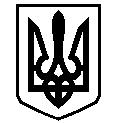 У К Р А Ї Н АВАСИЛІВСЬКА МІСЬКА РАДАЗАПОРІЗЬКОЇ ОБЛАСТІсьомого скликаннядев’ятнадцята  сесіяР І Ш Е Н Н Я                                                                                                                                                                                                                                                                                                                                                                                                                                02 березня  2017                                                                                                             №  25Про передачу табличок адресних з найменуванням вулиць та провулків на баланс  КП «Благоустрій-Василівка» Василівської міської ради Запорізької областіКеруючись ст.26, 60 Закону України «Про місцеве самоврядування в Україні» Василівська міська рада В И Р І Ш И Л А:Передати таблички адресні з найменуванням вулиць та провулків в кількості 187 штук загальною балансовою вартістю 10521,10 грн. на баланс КП «Благоустрій-Василівка» Василівської міської ради Запорізької області згідно додатку  1 (додається).2. Створити комісію по прийманню-передачі на баланс КП «Благоустрій-Василівка» Василівської міської ради Запорізької області  табличок адресних з найменуванням вулиць та провулків  у складі згідно додатку  2 (додається).	3.   Контроль за виконанням даного рішення покласти на постійну комісію з питань роботи комунальних служб, формування тарифів на комунальні послуги, з питань торгівлі, послуг та розвитку підприємництва. Міський голова                                                                                                   Л.М.Цибульняк                                                               Додаток   1                                                                        до рішення  дев’ятнадцятої  сесії                                                                                                    Василівської міської ради                    сьомого скликання                                                                                                    02.03.2017 № 25  Перелік табличок адресних з найменуванням вулиць та провулків , що передаються на  балансКП «Благоустрій-Василівка» Василівської міської ради Запорізької областіСекретар ради                                                                                                  О.Г. Мандичев                                                                Додаток   2                                                                        до рішення  дев’ятнадцятої  сесії                                                                                                    Василівської міської ради                    сьомого скликання                                                                                                    02.03.2017 № 25  С К Л А Дкомісії по прийманню-передачі з балансу  Василівської міської радина КП «Благоустрій-Василівка» Василівської міської ради Запорізької області табличок адресних з найменуванням вулиць та провулківБорисенко 				- заступник міського голови з питань діяльностіЮрій Леонідович 	виконавчих органів ради, начальник відділу комунального господарства та містобудування, голова комісіїКайдаш Олена Вікторівна 	–провідний спеціаліст з питань комунального господарства відділу комунального господарства та містобудування    виконавчого апарату міської ради,секретар комісії Члени комісії:Трипадуш Катерина Станіславівна -провідний спеціаліст фінансового відділу виконавчого	апарату міської радиМірошніченко Андрій	-начальник КП «Благоустрій-Василівка»АнатолійовичКалашнікова Ірина Петрівна	-провідний бухгалтер КП «Благоустрій-Василівка»Секретар ради                                                                                                  О.Г. Мандичев№з/пНазва вулиці, провулкуНомери будинківКільк.1вул. Довженка17,62,66,60,68,83,85,93,95,99,101112вул. Софіївська77,83,94,119,145,149,15073вул. Джерельна53,94,98,10745вул. Соборна5,8,9,10,11,13,14,15,16,17,18,23,28,32,33,34,35,3637,38,39,41,42,44,72,73,74,76/1,78,79,82,83,85,88,89,90,91,92,94,95,95а,97,98,99,100,101,103,104,106,108,109,110,112,116,120,122,124,126,128,130,132,134,138636вул. Привокзальна1,2/1,2/2,4,7,9,10,12,13,14а,17,18,19,20,21,22,23,24,25,26,27,28,31,32,33,34,35,36,37,38,39,40,41,42,43,44,45,46,47,50,51,52,53,55,57,59,61,63,65497вул. Державна4,8,1038вул. Чарівна7,3129вул. Затишна1а,8,10,14,15510бульвар Центральний2,4,3,7,10,11,14 в,15,17,21,23,25,27,29,31,35,39а,41,43,45,492111пров. Михайла Коцюбинського13/1,13,8,6412пров. Урожайний8113пров. Гетьманський12,15,30314пров. Осінній 7/1,7,5,18415пров. Яблуневий2116пров. Медовий3117вул. Переможна6,21218вул.Берегова17119вул.Чарівна10120вул.Щаслива81121вул.Гаріна16122вул.Шевченка85123мкр.40 років Перемоги51Всього187